T.C.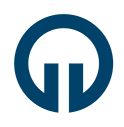 KARADENİZ TEKNİK ÜNİVERSİTESİSAĞLIK BİLİMLERİ ENSTİTÜSÜ MÜDÜRLÜĞÜDOKTORA YETERLİLİK YAZILI SINAV SORULARIT.C.KARADENİZ TEKNİK ÜNİVERSİTESİSAĞLIK BİLİMLERİ ENSTİTÜSÜ MÜDÜRLÜĞÜDOKTORA YETERLİLİK YAZILI SINAV SORULARIT.C.KARADENİZ TEKNİK ÜNİVERSİTESİSAĞLIK BİLİMLERİ ENSTİTÜSÜ MÜDÜRLÜĞÜDOKTORA YETERLİLİK YAZILI SINAV SORULARIÖğrencinin;Öğrencinin;Öğrencinin;Adı, Soyadı                        :Numarası:Anabilim Dalı                    :Programı: DoktoraDanışmanı:Sınav Tarih:   /    /      ve     Sınav Başlama-Bitiş Saati:     -     Sınavın Yeri:SORULARSORULARSORULAR